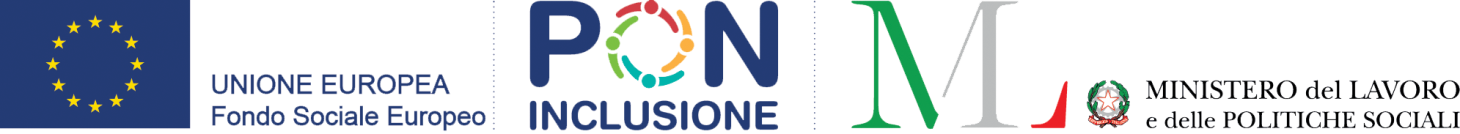 SCHEDA DI COLLOQUIO INFORMATIVO  PROGETTO UTILE ALLA COLLETTIVITA’__________________________________________________________________  	CODICE PUC__________________Data ………….. Operatore ……………………………………………………………..…………..Nome…………………………………………………………………………………………………Cognome …………………………………………………………………………………………….Indirizzo ………………………………………………………………………………………………Telefono …………………………… cellulare …………………………………………………….Colloquio:Mansioni cui assegnate nell’ambito del progetto ……………………………………………………………………………………………………………………………………………………………………………………………………………………………………………………………………………………………………………………………………………………………………………………………………………………………………………………………………………………………………………………………………………………Organizzazione dei tempi di impegno ……………………………………………………………………………………………………………………………………………………………………………………………………………………………………………………………………………………………………………………………………………………………………………………………………………………………………………………………………………………………………………………………………………………Indicazioni circa le modalità di registrazione delle presenze………………………………………………………………………………………………………………………………………………………………………………………………………………………………………………………………………………………………………………………………Indicazioni circa l’attuazione del progetto ………………………………………………………………………………………………………………………………………………………………………………………………………………………………………………………………………………………………………………………………Indicazioni circa la sicurezza………………………………………………………………………………………………………………………………………………………………………………………………………………………………………………………………………………………………………………………………Eventuali difficoltà evidenziate ……………………………………………………………………………………………………………………………………………………………………………………………………………………………………………………………………………………………………………………………… …………………………………………………………………………………………………………Altro …………………………………………………………………………………………………………………………………………………………………………………………………………………………………………………………………………………………………………………………………………………………………………………………………………………………………………………………………………………………………………………………………………………… AVVIO PROGETTO in data ……………………………………………….	DATA PRESUNTA CHIUSURA PROGETTO ……………………………………………….	